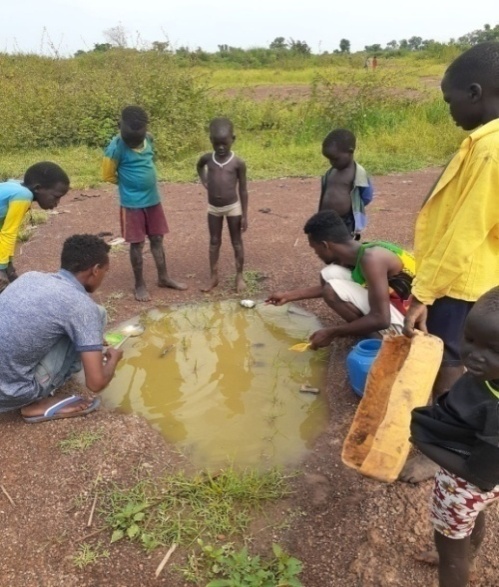 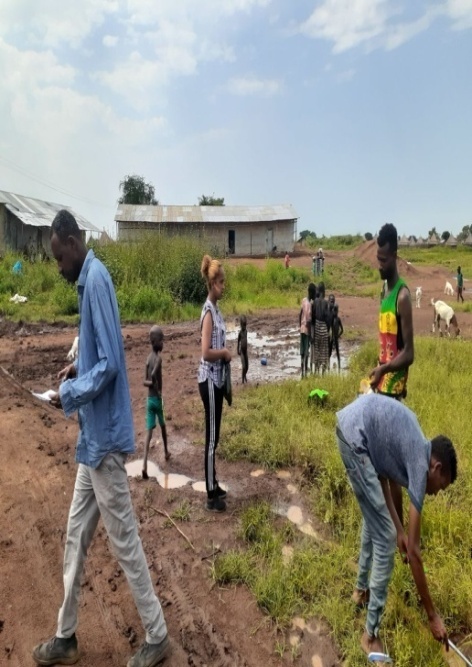 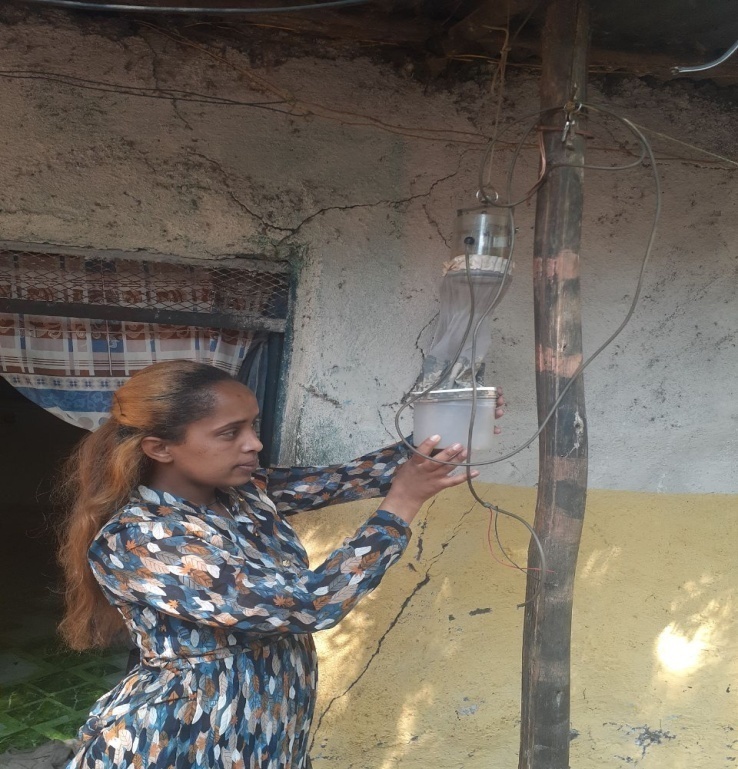 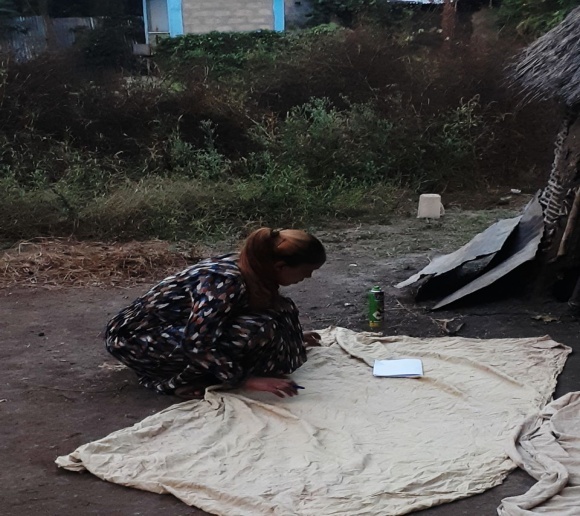 Figure showing mosquito collection from Itang, Ethiopia.